Rencontre le 19 octobre 2021 avec l'autrice et illustratrice Claudine Morel.

 ABCDAIRE des métiers qui n’existent pas

 CP

Ecole Les Tilleuls Mathay
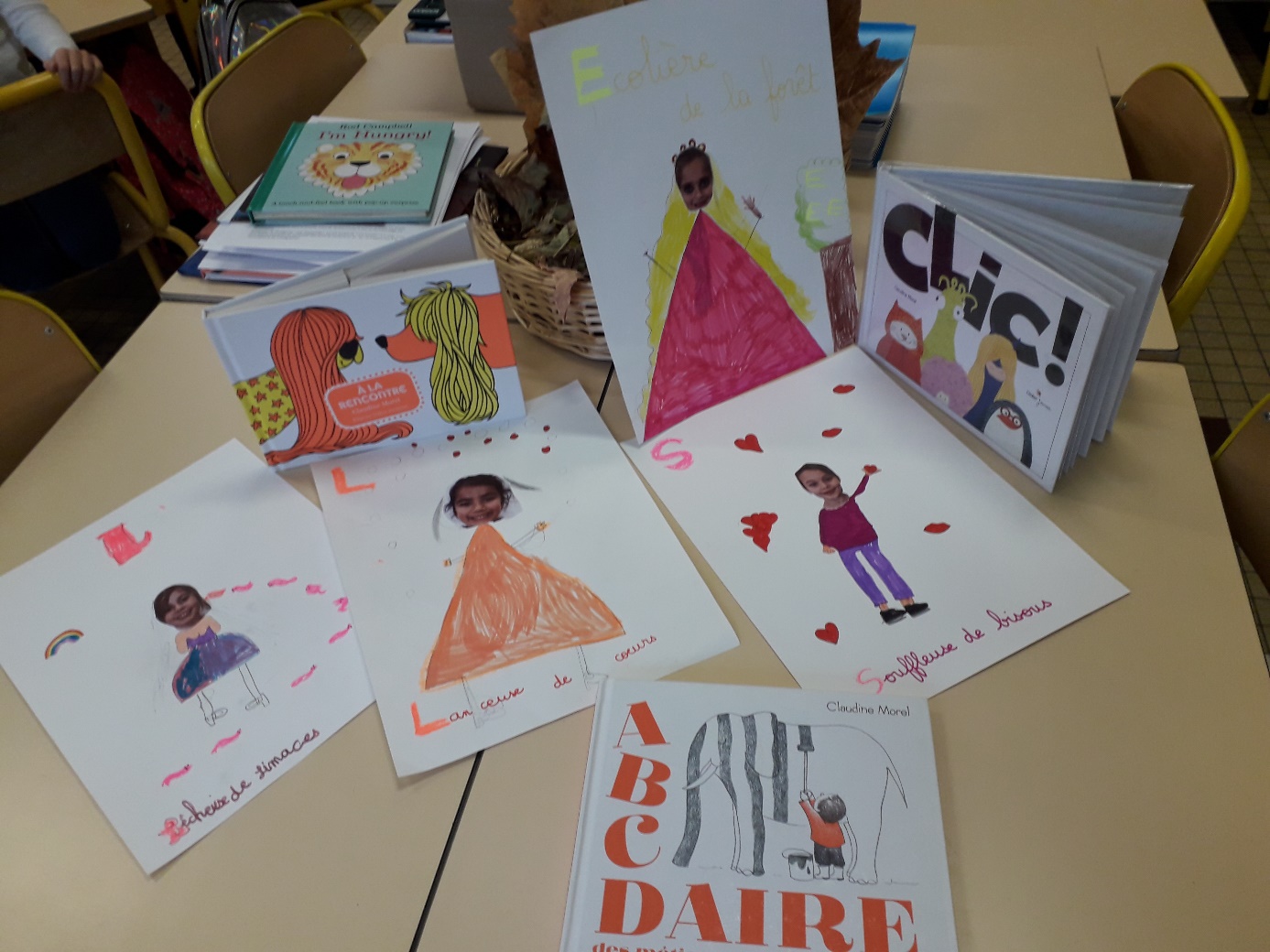 

Claudine Morel est arrivée dans la classe à 13 h 30, elle s’est présentée et nous lui avons posé des questions pour savoir comment elle travaille à la maison et quels outils elle utilise pour ses dessins.Puis nous avons tous réalisé un dessin à partir d’une lettre de l’abédédaire et d’une photo, nous avons inventé un métier comme « Lécheuse de limaces » ou « Souffleuse de bisous ».Nous avons lu en classe CLIC ! et nous avons réalisé des photos comme dans le livre, nous avons offert ces portraits de la classe à Claudine. 

Puis l’heure de partir est arrivée, c’est passé trop vite !!!

Merci beaucoup Claudine Morel. 
Les Cp de Mathay.


